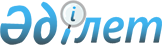 Об установлении квоты рабочих мест для лиц, состоящих на учете службы пробации уголовно-исполнительной инспекции, а так же лиц, освобожденных из мест лишения свободы в Коргалжынском районе
					
			Утративший силу
			
			
		
					Постановление акимата Коргалжынского района Акмолинской области от 11 июня 2014 года № 114. Зарегистрировано Департаментом юстиции Акмолинской области 1 июля 2014 года № 4251. Утратило силу постановлением акимата Коргалжынского района Акмолинской области от 19 апреля 2016 года № 61/1      Сноска. Утратило силу постановлением акимата Коргалжынского района Акмолинской области от 19.04.2016 № 61/1.

      Примечание РЦПИ.

      В тексте документа сохранена пунктуация и орфография оригинала.

      В соответствии с Законом Республики Казахстан от 23 января 2001 года "О местном государственном управлении и самоуправлении в Республике Казахстан", статьей 7 Закона Республики Казахстан от 23 января 2001 года "О занятости населения", акимат Коргалжынского района ПОСТАНОВЛЯЕТ:

      1. Установить квоту рабочих мест для лиц, состоящих на учете службы пробации уголовно-исполнительной инспекции, а так же лиц, освобожденных из мест лишения свободы в Коргалжынском районе в размере одного процента от общей численности рабочих мест.

      2. Контроль за исполнением настоящего постановления возложить на заместителя акима Коргалжынского района Аккожину С.К.

      3. Настоящее постановление вступает в силу со дня государственной регистрации в Департаменте юстиции Акмолинской области и вводится в действие со дня официального опубликования.


					© 2012. РГП на ПХВ «Институт законодательства и правовой информации Республики Казахстан» Министерства юстиции Республики Казахстан
				
      Аким района

К.Рыскельдинов
